KOSTOMLÁTKY-ÚZEMNÍ PLÁNKompletní informaci k územnímu plánu naleznete na webu obce Kostomlátky. V tomto dokumentu je stručný přehled základních informací k lokalitě a výstavbě na pozemcích.Pozemky se nacházejí v ploše označené Z9-plochy SV-smíšené obytné venkovské.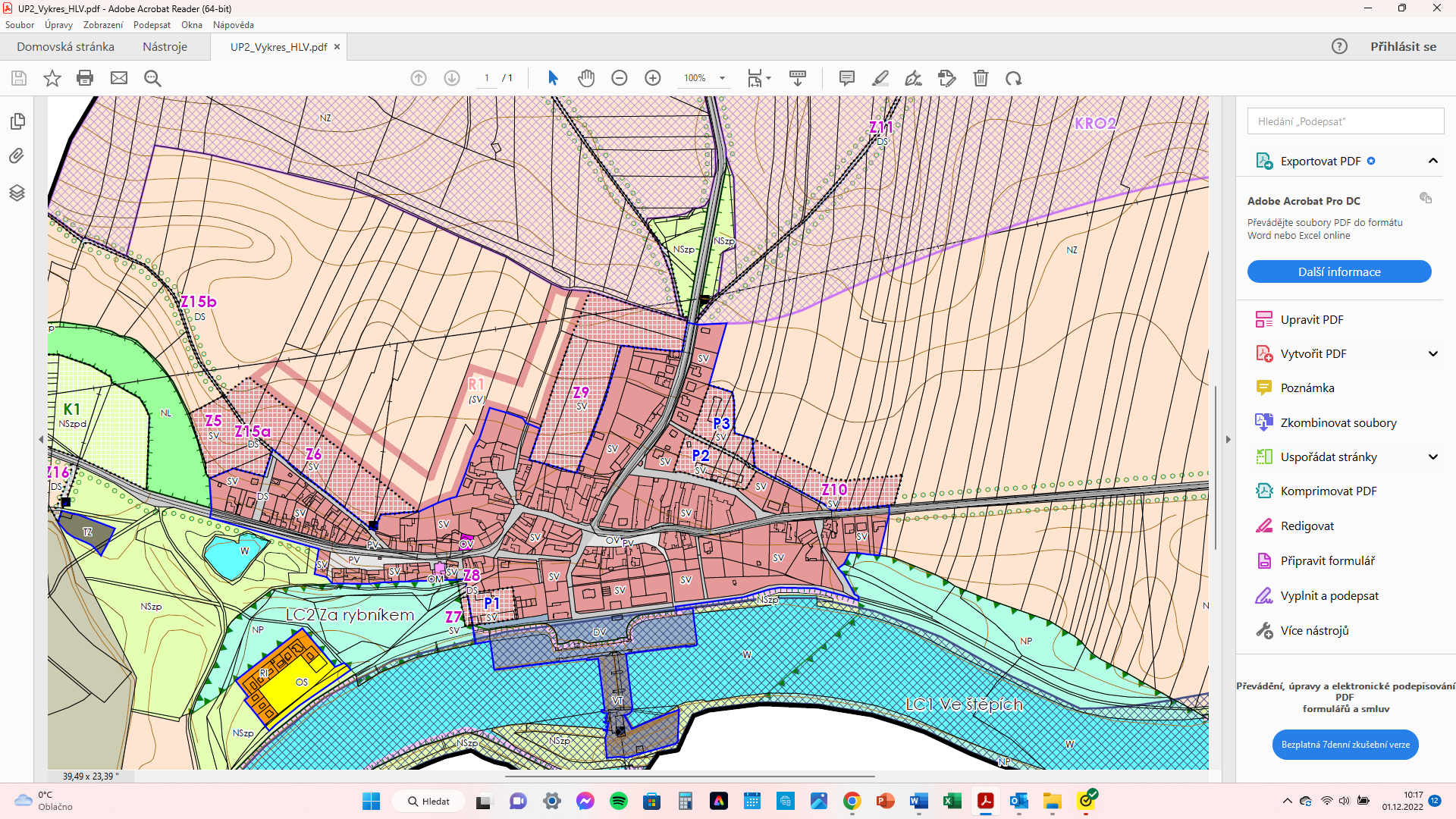 Charakteristika území dle textové části územního plánu Kostomlátek:Plochy smíšené obytné – venkovské (SV) Hlavní využití: - není stanoveno Přípustné využití: - stavby pro bydlení, zejména rodinné a bytové domy - zeleň vyhrazená a soukromá, zejména zahrady a sady - dopravní a technická infrastruktura pro obsluhu řešeného území - komunikace pro pěší a cyklisty - parkovací plochy, individuální garáže - stavby a zařízení technického vybavení pro obsluhu řešeného území - veřejná zeleň, drobná architektura - plochy veřejných prostranství - plochy vodní a vodohospodářské Podmíněně přípustné využití:- stavby a zařízení občanského vybavení za podmínky, že bude funkcí doplňkovou a nebude narušeno či omezeno hlavní využití - rekreace za podmínky, že bude funkcí doplňkovou a nebude narušeno či omezeno hlavní využití - výroba a skladování za podmínky, že svým provozováním a technickým zařízením nenaruší užívání staveb a zařízení ve svém okolí, nesníží kvalitu okolního prostředí, svým charakterem a kapacitou výrazně nezvýší dopravní zátěž v území, neomezí hlavní využití a nenaruší pohodu bydlení - zemědělská výroba, za podmínky, že jejich kapacita nepřevyšuje vlastní spotřebu a současně negativní účinky, zejména zápach, hluk, znečišťování vod, zastínění budov, na životní prostředí nepřekročí příslušné hygienické limity a nenaruší pohodu bydlení - zařízení na výrobu energie z obnovitelných zdrojů za podmínky umístění na budovy, pokud se nebudou negativně projevovat v dálkových pohledech a průhledech Nepřípustné využití: - jiné využití, než je uvedeno jako hlavní a přípustné využití Podmínky prostorového uspořádání: - respektovat charakter a strukturu příslušné zóny, charakter okolní zástavby a to zejména umístěním na pozemku a hmotovým řešením.Územní rozhodnutí pro lokalitu dále stanoví bližší regulační podmínky takto:Rozmístění rodinných domů je navrženo tak, aby byla mohla být využita co nejvíce jižní, případně západní nebo východní strana pozemků pro zahrady v návaznosti na obytné místnosti rodinných domů.Jednotlivé rodinné domy budou navrženy v projektové dokumentaci stavebníků s respektováním regulačních podmínek zástavby, které jsou zde určeny po dohodě s obecním úřadem v rámci dokumentace pro územní řízení.Prostorová regulace:stavební čára (uliční čára) -odstup stavby od hranice pozemku s uličním veřejným prostranstvím bude 5,5 mvýška rodinných domů: maximálně se dvěma nadzemními podlažími. Objekty budou zastřešeny sedlovou, valbovou, mansardovou nebo stanovou střechou. Na vedlejší stavby je možno použít pultovou střechu oplocení pozemků směrem do ulice bude vysoké max. 1,80 m, podezdívka výšky 0,50 m, sloupky ocelové, zděné nebo betonové, výplně budou průhledné. Možno použít pletivo do výšky 1,8 mVyužití objektů:objekty budou využity pro bydleníosobní auta vlastníků nemovitostí budou parkována na vlastním pozemku, kde každá bytová jednotka bude mít plochu pro 2 osobní auta včetně garáže